Приложение 1к решению городской Думыот 28.05.2021 № 685Приложение 1
к Правилам землепользования и застройки городского округа - города Барнаула Алтайского края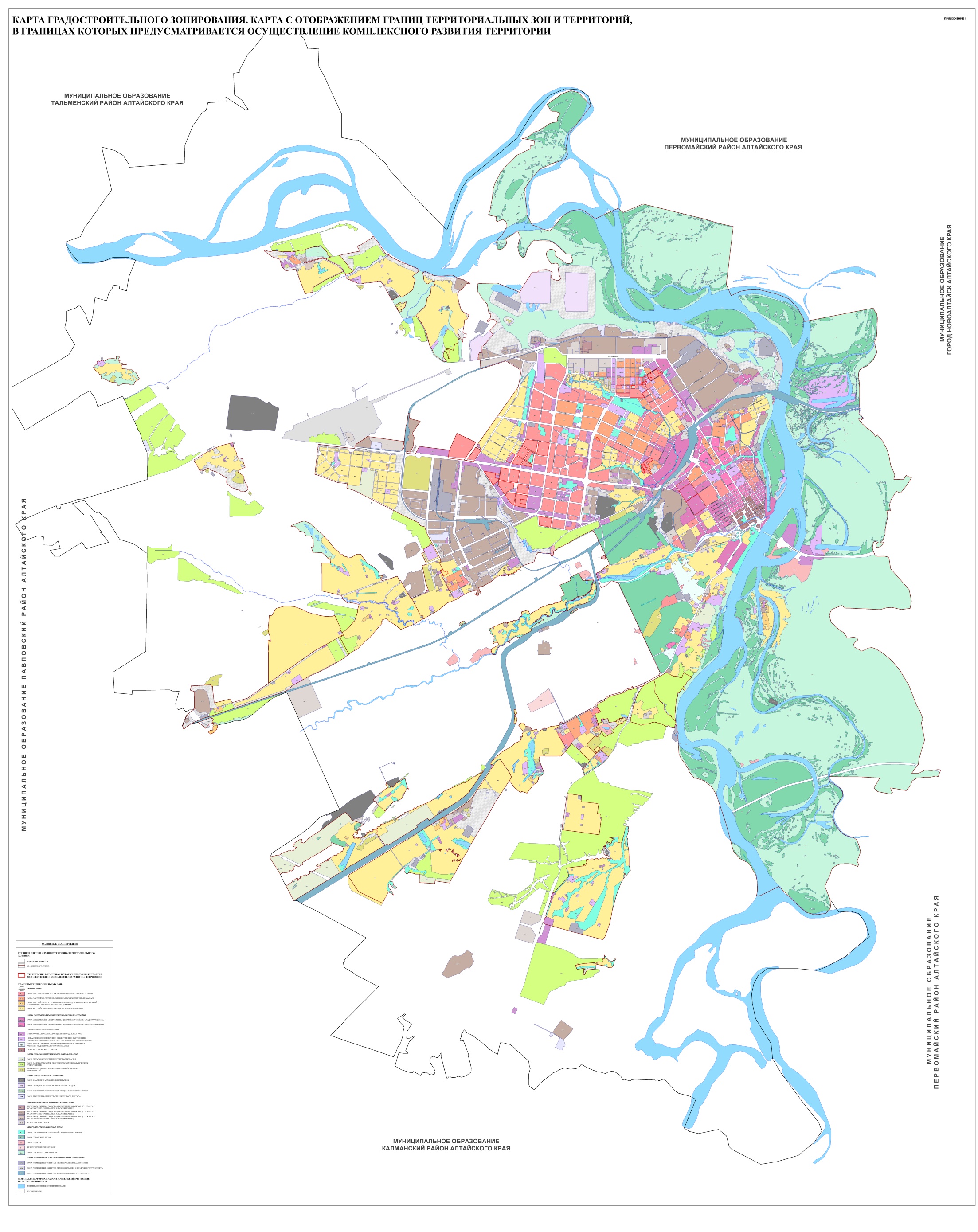 Приложение 2к решению городской Думыот 28.05.2021 № 685Приложение 2
к Правилам землепользования и застройки городского округа - города Барнаула Алтайского края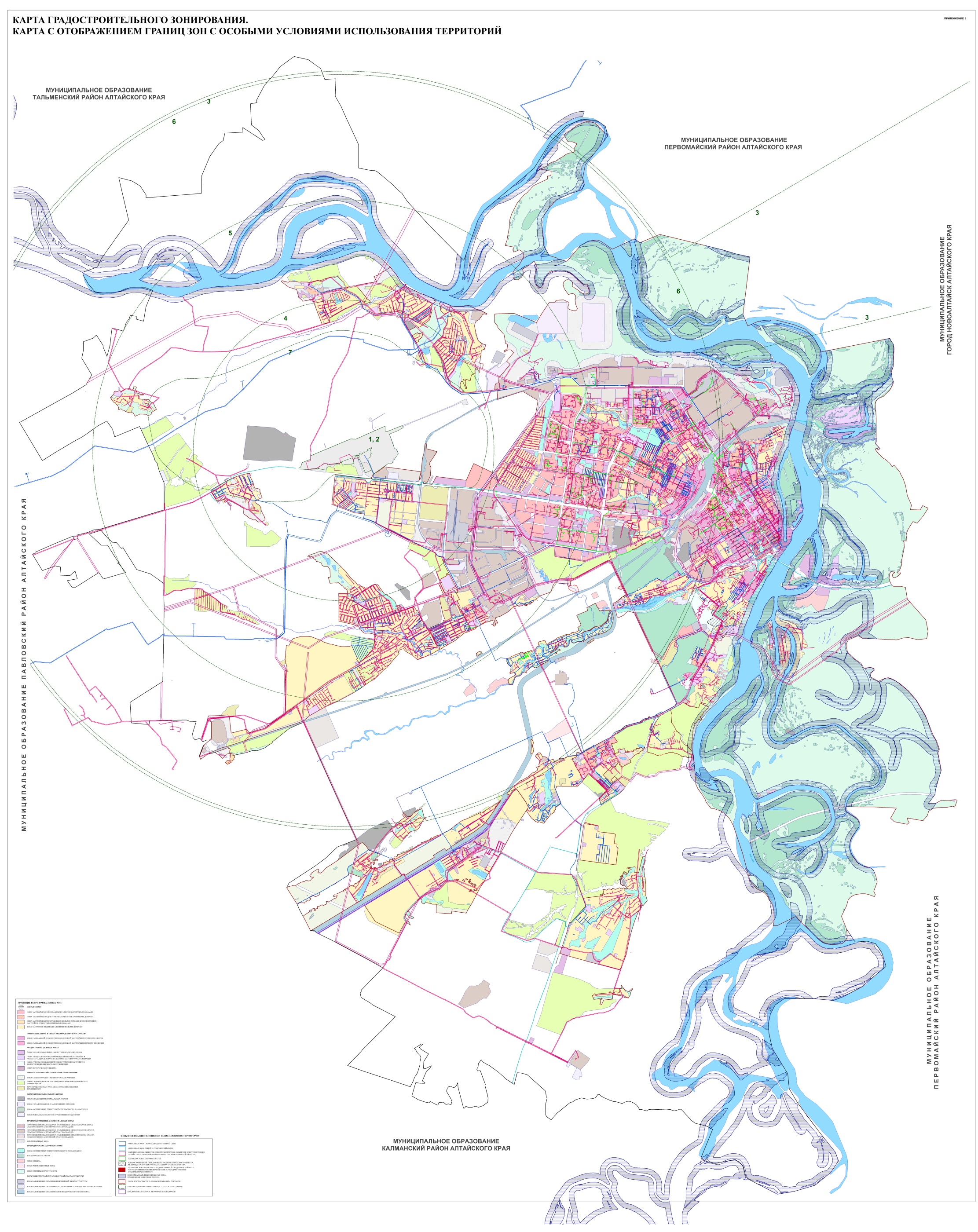 Приложение 3к решению городской Думыот 28.05.2021 № 685Приложение 3
к Правилам землепользования и застройки городского округа - города Барнаула Алтайского края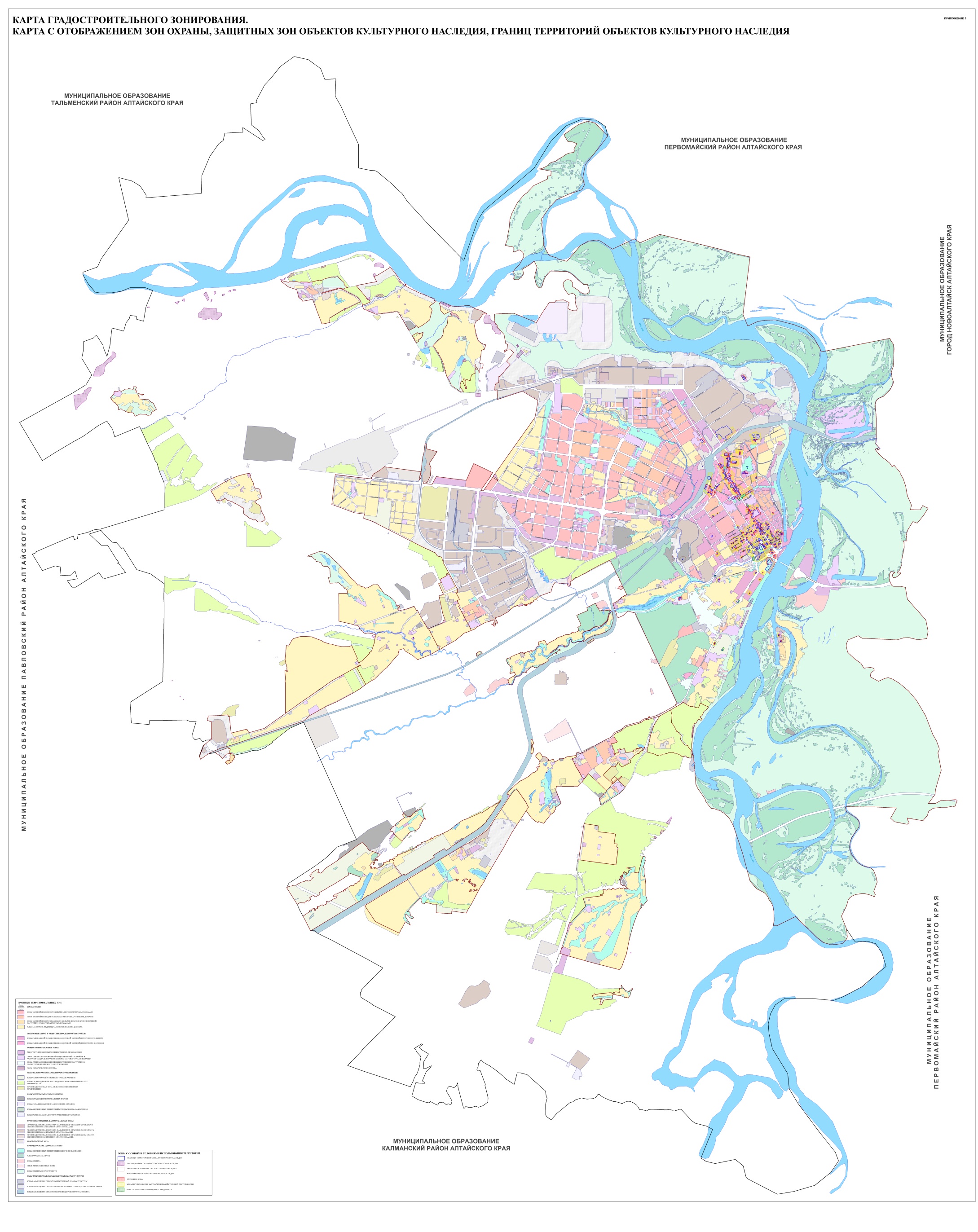 Приложение 4к решению городской Думыот 28.05.2021 № 685Приложение 4
к Правилам землепользования и застройки городского округа - города Барнаула Алтайского края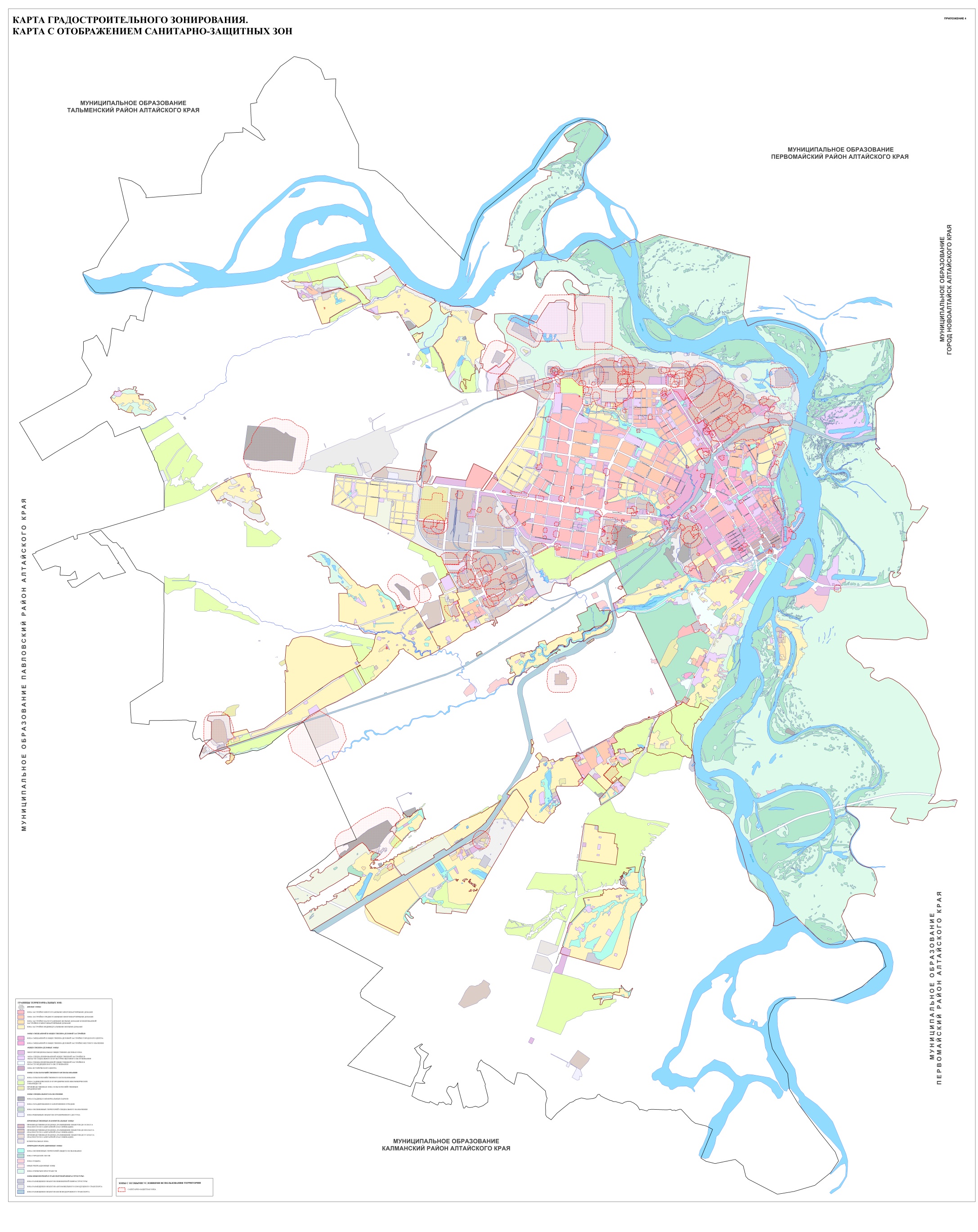 Приложение 5к решению городской Думыот 28.05.2021 № 685Приложение 5
к Правилам землепользования и застройки городского округа - города Барнаула Алтайского края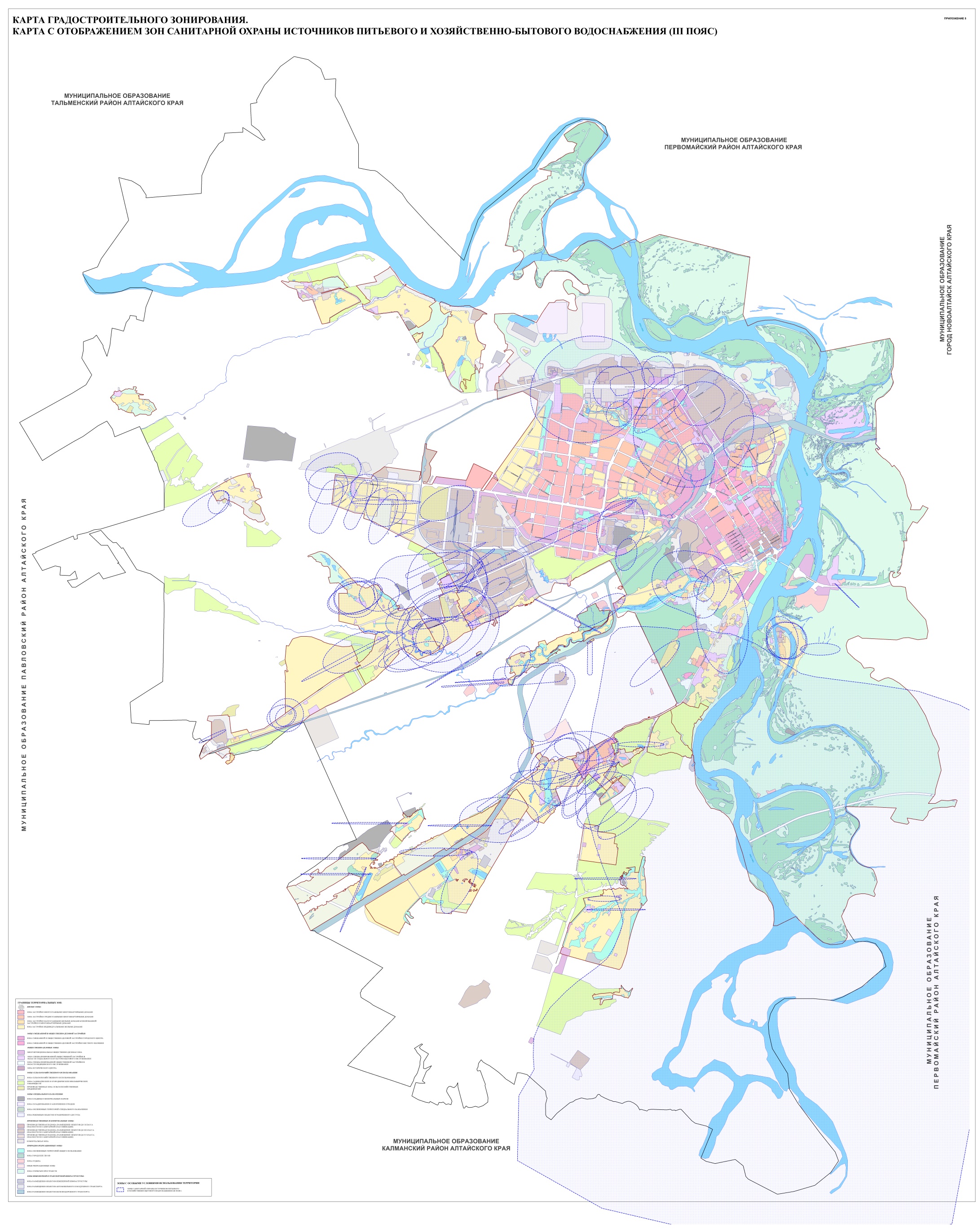 